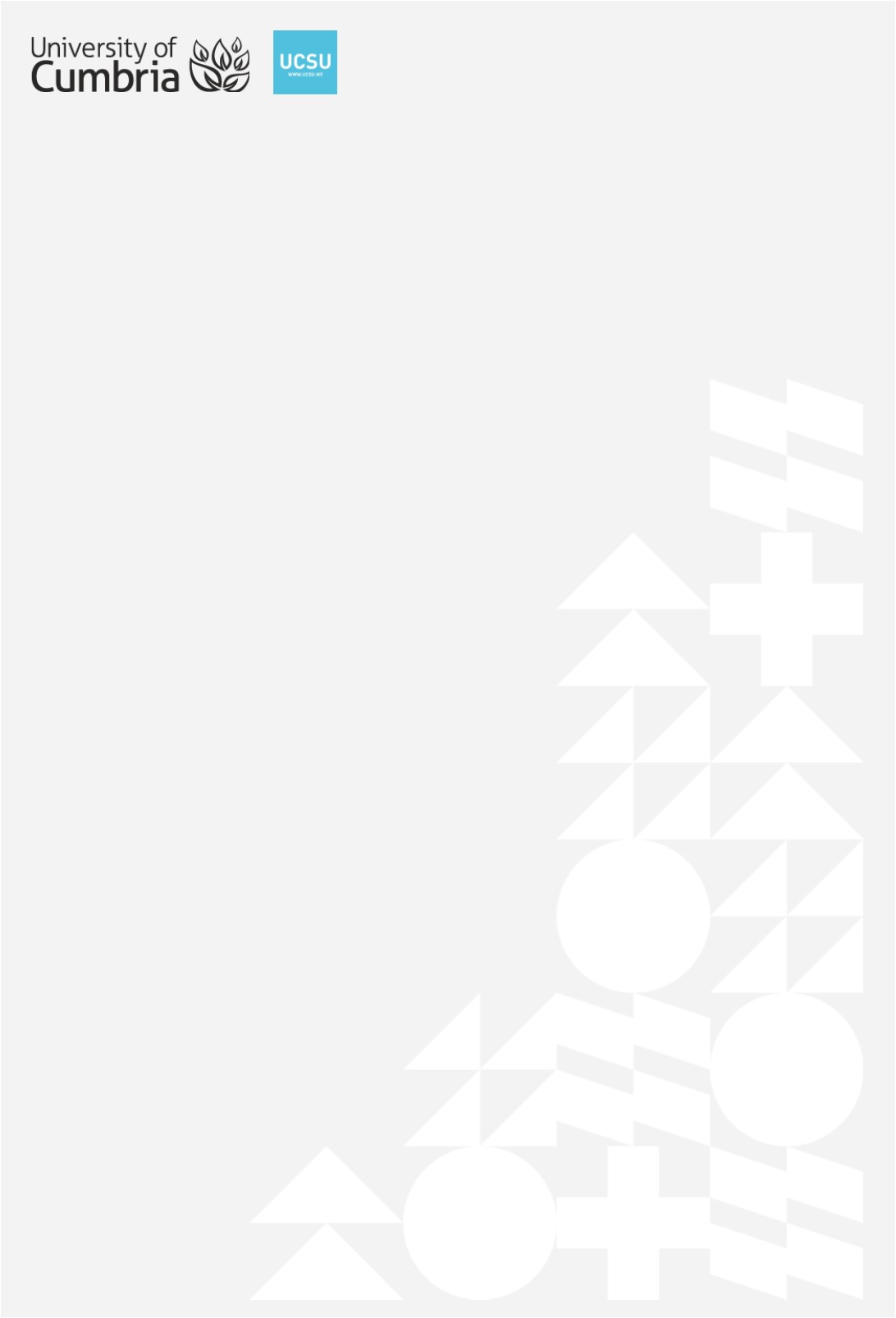 STUDENT REVIEWER APPLICATION FORMPlease provide a brief summary below of how you meet the essential and/or desirable criteria for the role:Subject to your satisfying the essential and/or desirable criteria given above, the following information will be required to complete your appointment:Once complete, please return to studentvoice@cumbria.ac.ukProvided that you meet all essential and/or desirable criteria and that you have completed the necessary additional sections above, you will be contacted a member of the University’s Academic Quality and Development service to verify your identity and confirm your Right to Work in the UK. This will involve a short meeting of 1-2 minutes and can be undertaken in person on the Lancaster campus or alternatively by Skype. This check is a Home Office requirement and unless completed, we will be unable to register you on the University’s HR and payroll system in order for any Student Reviewer fees or expenses to be paid. Should you not wish to proceed with your application at any point, the information provided above will be confidentially disposed ofA privacy notice explaining how will use your data is available within the Student Reviewer Handbook on the UCSU website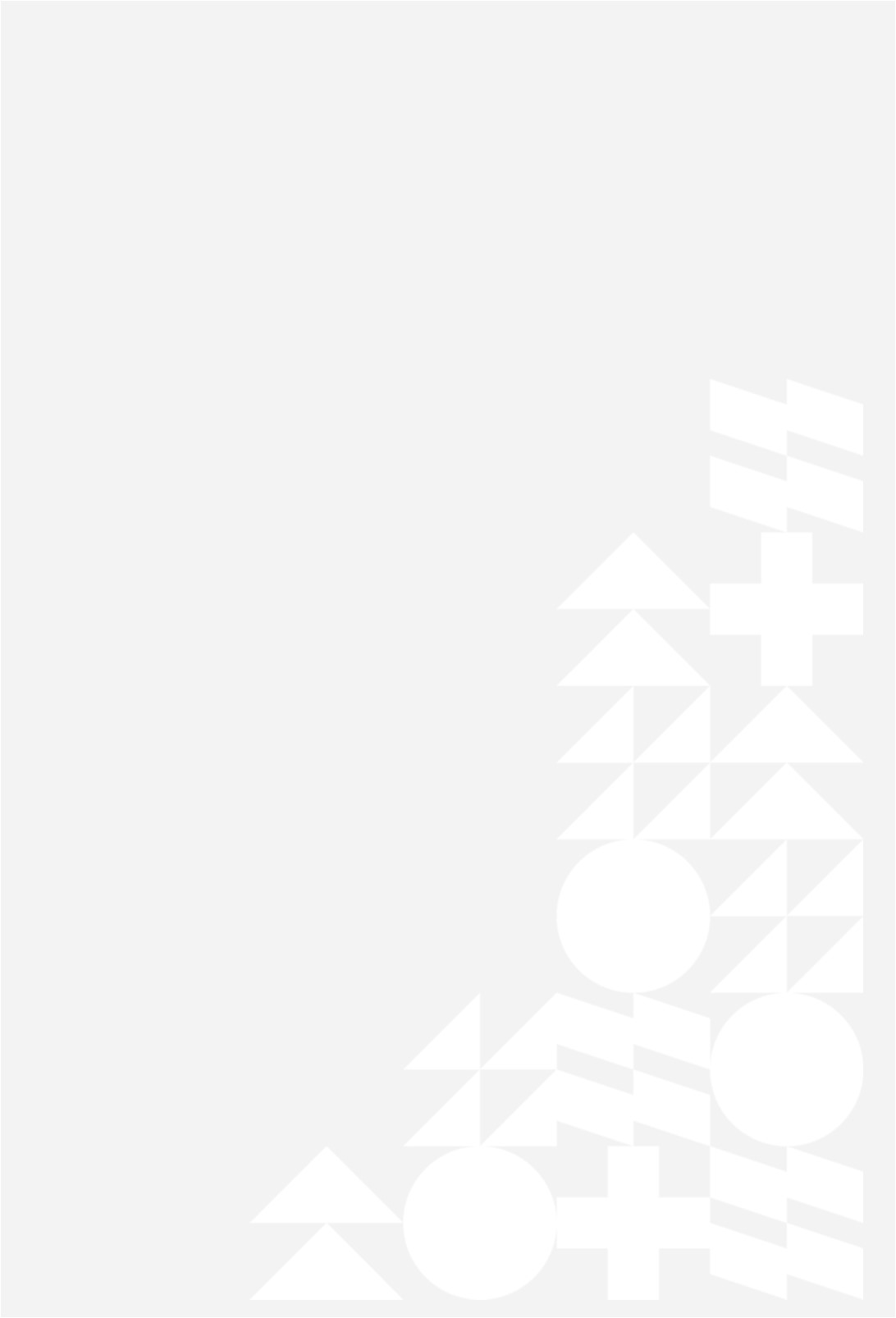 Title:Forename:Surname:Student Number:Student Reviewers should normally:How do you meet this criterion?Be currently enrolled on a University of Cumbria programme of study (essential) – Please indicate your programme, campus, and year/level of studyBe able to provide the name of an academic sponsor, such as a personal tutor or programme leader (essential) – Please indicate the name of your sponsor and their relationship to youBe able to demonstrate good time management and organisation skills (essential) – Please provide a short description of your skills and/or experienceHave the ability/willingness to travel between campuses (desirable) – Please indicate whether or not you would be willing to travelHave previous experience as a Student Academic Rep, as a member of the UCSU Panel, or as an UCSU Officer representing student interests (desirable) – Please provide a short description of your skills and/or experience, if applicablePlease provide a short supporting statement explaining why you would like to get involved (300 words maximum)Please provide a short supporting statement explaining why you would like to get involved (300 words maximum)This section should only be completed by British/EU citizensThis section should only be completed by British/EU citizensThis section should only be completed by British/EU citizensThis section should only be completed by British/EU citizensNational Insurance number:Yes/NoDo you hold a British/EU passport?Yes/NoIf yes, please submit a copy of your passport cover and the photo page of your passport along with your application form to the email address below (or to your local UCSU office)If yes, please submit a copy of your passport cover and the photo page of your passport along with your application form to the email address below (or to your local UCSU office)If yes, please submit a copy of your passport cover and the photo page of your passport along with your application form to the email address below (or to your local UCSU office)If yes, please submit a copy of your passport cover and the photo page of your passport along with your application form to the email address below (or to your local UCSU office)This section should only be completed by non- British/EU citizensThis section should only be completed by non- British/EU citizensThis section should only be completed by non- British/EU citizensThis section should only be completed by non- British/EU citizensNational Insurance number:Yes/NoDo you have permanent residency status?Yes/NoDo you require a visa/certificate of sponsorship to be able to work in the UK?Yes/NoIf yes, please submit a copy of your passport cover, the photo page of your passport, and the page with a stamp confirming your right to remain for an indefinite period along with your application form to the email address below (or to your local UCSU office)If yes, please submit a copy of your passport cover, the photo page of your passport, and the page with a stamp confirming your right to remain for an indefinite period along with your application form to the email address below (or to your local UCSU office)If yes, please submit a copy of your passport cover, the photo page of your passport, and a copy of your visa or resident’s card along with your application form to the email address below (or to your local UCSU office)If yes, please submit a copy of your passport cover, the photo page of your passport, and a copy of your visa or resident’s card along with your application form to the email address below (or to your local UCSU office)